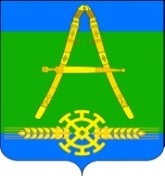 АДМИНИСТРАЦИЯ АЛЕКСАНДРОВСКОГО СЕЛЬСКОГО ПОСЕЛЕНИЯ УСТЬ-ЛАБИНСКОГО РАЙОНА ПОСТАНОВЛЕНИЕот 13.12.2019 года                                                                          №  149хутор АлександровскийОб индексации базовых окладов (базовых должностных окладов), базовых ставок заработной платы работников МКУ «Юг» Александровского сельского поселения Усть-Лабинского района и МКУ «СЦ «Вега» Александровского сельского поселения Усть-Лабинского района, МКУК КДЦ «Александровский» Александровского сельского поселения Усть-Лабинского района       Руководствуясь решением Советом Александровского сельского поселения Усть-Лабинского района от 13 декабря 2019 года № 2 (протокол № 4) «Об утверждении бюджета Александровского сельского поселения Усть-Лабинского района на 2020 год», постановляю: 1. Повысить с 01 января 2020 года на 3,8 процентов базовые оклады (базовые должностные оклады), базовые ставки заработной платы работников МКУ «Юг» Александровского сельского поселения Усть-Лабинского района и МКУ «СЦ «Вега» Александровского сельского поселения Усть-Лабинского района, МКУ КДЦ «Александровский» Александровского сельского поселения Усть-Лабинского района, за исключением отдельных категорий работников, оплата труда которым повышается в соответствии с указами Президента Российской Федерации от 7 мая 2012 года № 597 «О мероприятиях по реализации государственной социальной политики», от 1 июня 2012 года № 761 «О национальной стратегии действий в интересах детей на 2012-2017 годы» и от 28 декабря 2012 года № 1688 «О некоторых мерах по реализации государственной политики в сфере защиты детей-сирот и детей, оставшихся без попечения родителей». 2. Установить, что размеры базовых окладов (базовых должностных окладов), базовых ставок заработной платы при их увеличении (индексации), а также размеры окладов (должностных окладов), ставок заработной платы, образованных путем применения повышающих коэффициентов к базовым окладам (базовым должностным окладам), базовым ставкам заработной платы, установленным по профессиональным квалификационным группам, подлежат округлению до целого рубля в сторону увеличения.3. Финансирование расходов, связанных с реализацией настоящего постановления, осуществлять в пределах средств, предусмотренных в бюджете Александровского сельского поселения Усть-Лабинского района, на соответствующий финансовый год. 4. Общему отделу администрации Александровского сельского поселения Усть-Лабинского района (Локтионова) обнародовать настоящее постановление и разместить на официальном сайте Александровского сельского поселения Усть- Лабинского района в сети «Интернет». 5. Контроль за выполнением настоящего постановления возложить на главу Александровского сельского  поселения Усть-Лабинского района Н.Н. Харько.6. Постановление вступает в силу со дня его обнародования, но не ранее 1 января 2020 года.Глава Александровского сельского поселенияУсть-Лабинского района                                                                     Н.Н. Харько